da VinciNom : Leonard da VinciNationalité : ItalienPériode de temp : 1452-1519Contribution : Parachute, hélicoptère, LE CHAR D’ASSAUT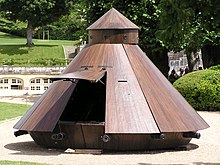 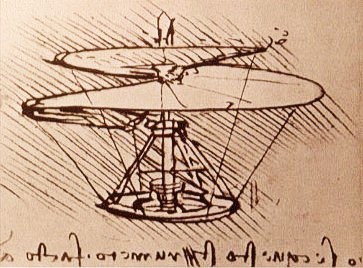 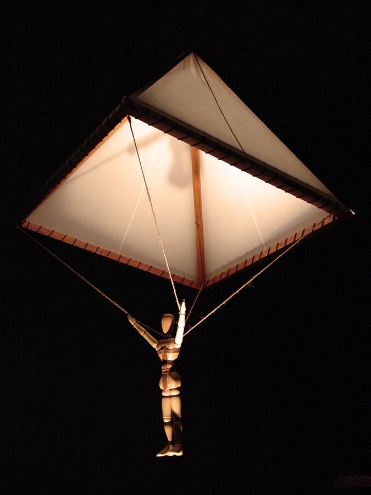 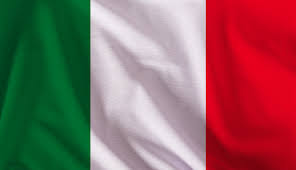 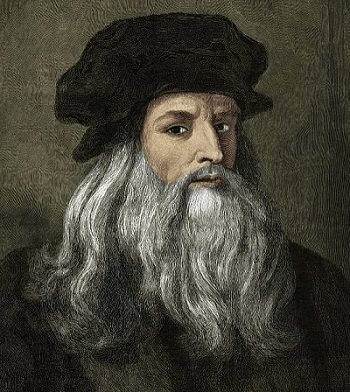 